                              Swarzędz, dnia ……………………………….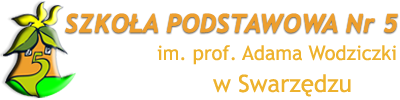 …………………………………………………………………………………………………...(Imię i nazwisko rodzica/opiekuna, adres)                                                                                                         Pani Jolanta Nowacka                                                                                                         Dyrektor Szkoły Podstawowej nr 5                                                                                                         w SwarzędzuWniosek rodziców o indywidualne nauczanieNa podstawie Rozporządzenia Ministra Edukacji Narodowej z dnia 1 stycznia 2017 r.w sprawie zasad organizacji i udzielania pomocy psychologiczno-pedagogicznej                                   w publicznych przedszkolach, szkołach i placówkach (Dz.U. z dnia 1 stycznia 2017 r.) oraz art. 47 ust. 1 pkt 5 ustawy z dnia 14 grudnia 2016 r. - Prawo oświatowe (Dz. U. z 2017 r. poz. 59            i 949),                                                                                                                                                                      w związku z otrzymaniem orzeczenia o potrzebie nauczania indywidualnego wydanym przez Poradnię Psychologiczno-Pedagogiczną w Swarzędzu  nr …………………………………………………Zwracam się z prośbą o zorganizowanie tej  formy pomocy dla mojej córki/ mojego syna ……………………………………………………………………………  ucznia klasy …………………………………………                                                                                                               …………………………………………….                                                                                                                                                                     Podpis rodzica/opiekuna